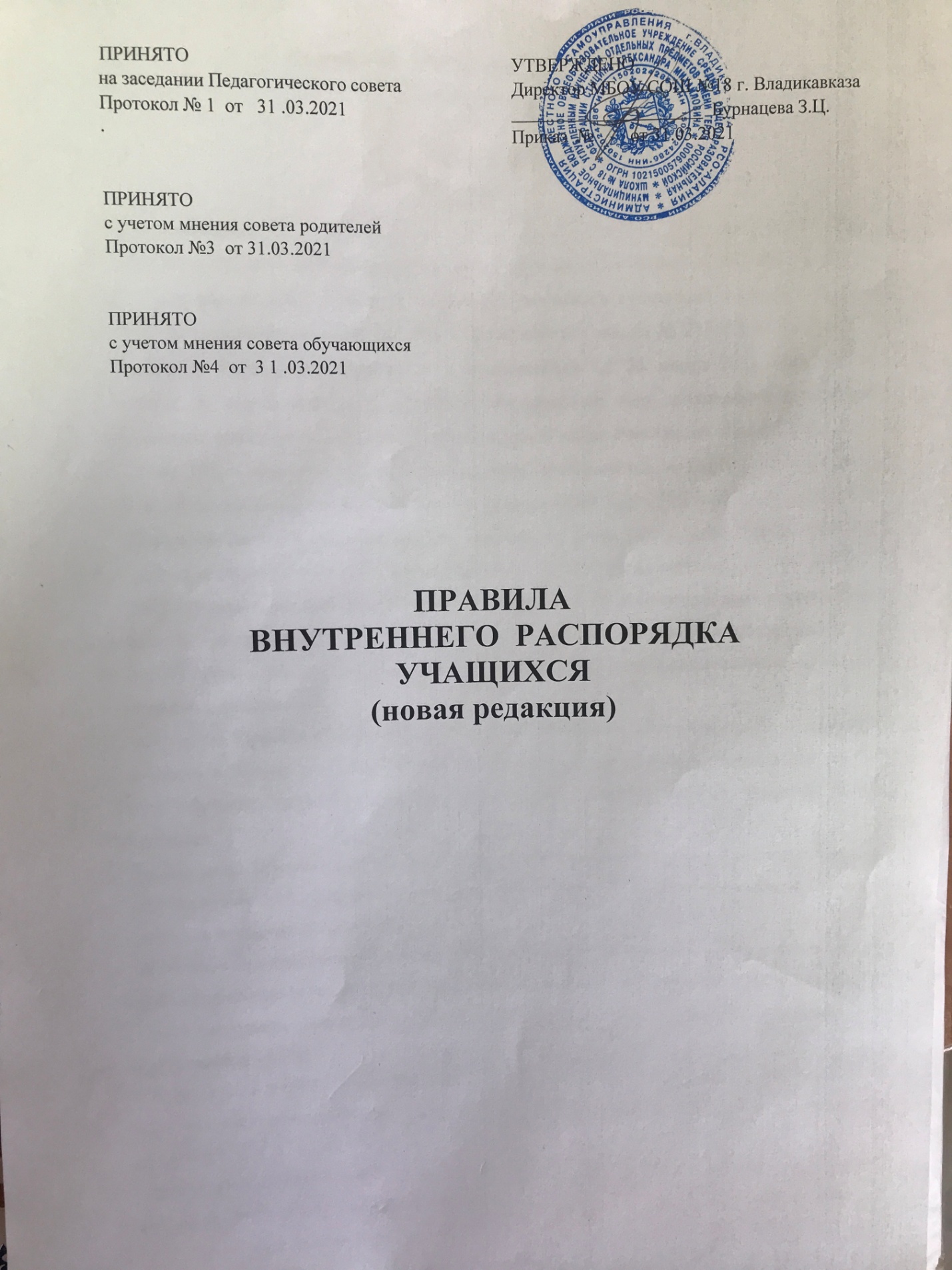 Правила внутреннего распорядка учащихся (новая редакция)1. Общие положения1.1. Настоящие Правила внутреннего распорядка обучающихся  МБОУ СОШ №18 разработаны и приняты для определения правового положения участников отношений в сфере образования в соответствии с требованиями статьи 30 п. 2 Федерального закона № 273-ФЗ от 29.12.2012 г «Об образовании в Российской Федерации» с изменениями от 24 марта 2021 года,  Порядком применения к обучающимся и снятия с обучающихся мер дисциплинарного взыскания, утвержденным приказом Министерства образования и науки Российской Федерации от 15 марта 2013 г. № 185, Санитарно- эпидемиологическими требованиями к организации воспитания и обучения, отдыха и оздоровления детей и молодежи от 28.09.2020 СП 2.4. 3648-20, утвержденными постановлением главного государственного санитарного врача РФ, уставом МБОУ СОШ №18 г. Владикавказ, а также с учетом положений Конвенции ООН о правах ребенка. 1.2. Данные Правила внутреннего распорядка в МБОУ СОШ №18 определяют порядок приема и перевода обучающихся школы, устанавливают режим занятий, права и обязанности, правила поведения обучающихся на уроках и во время перемен, а также меры дисциплинарного воздействия и поощрения к школьникам. 1.3. Настоящие Правила утверждаются с целью организации образовательной, воспитательной деятельности в Школе, осуществляющей образовательную деятельность, дальнейшего улучшения качества обучения, укрепления дисциплины, а также защиты прав и законных интересов обучающихся. 1.4. Дисциплина в Школе поддерживается на основе уважения человеческого достоинства учащихся и педагогических работников. Применение физического и (или) психического насилия по отношению к учащимся не допускается.1.5. Настоящие Правила обязательны для исполнения всеми учащимися Школы и их родителями (законными представителями), обеспечивающими получения учащимися общего образования.1.6. Текст настоящих Правил размещается на официальном сайте Школы в сети Интернет и информационном стенде.	2.1.Прием детей в первый класс начинается с достижения ими возраста к  1 сентября 6 лет и 6 месяцев при отсутствии противопоказаний по состоянию здоровья, ноне позже достижения ими возраста 8 лет.2.2. Прием детей в первый класс, не достигших по состоянию на 1 сентября текущего года 6 лет 6 месяцев, или старше 8 лет может осуществляться только с разрешения Управления образования АМС г.Владикавказа, осуществляющего полномочия Учредителя в сфере образования. Прием детей в первый класс, не достигших на 1 сентября текущего года 6 лет и 6 месяцев, может осуществляться только при наличии свободных мест в МБОУ СОШ №18.2.3.Обучение детей, не достигших возраста 6 лет и 6 месяцев к началу учебного года, проводится МБОУ СОШ №18 с соблюдением всех гигиенических требований к условиям и организации образовательного процесса для детей данного возраста.2.4. Прием детей в МБОУ СОШ №18 осуществляется по личному заявлению родителей (законных представителей) ребенка при предъявлении оригинала документа, удостоверяющего личность родителя (законного представителя).2.5. В заявлении родителями (законными представителями) указываются следующиесведения о ребенке:- фамилия, имя, отчество (последнее - при наличии);- дата и место рождения ребенка;- адрес места жительства или адрес места пребывания ребенка и родителя- фамилия, имя, отчество (последнее - при наличии) родителей (законныхпредставителей) ребенка;- контактные телефоны родителей (законных представителей) ребенка;- сведения о наличии права внеочередного, первоочередного илипреимущественного приема;- язык обучения;- родной язык из числа языков народов Российской Федерации;- сведения о потребности ребенка в обучении по АОП или создании особыхусловий;- факт ознакомления родителей (законных представителей) с Уставом школы,лицензией, свидетельством об аккредитации;- согласие родителей на обработку персональных данных.2.6. Для приема в МБОУ СОШ №18 родители (законные представители) детей,проживающих на закрепленной территории предъявляют:- копию паспорта или другого документа, удостоверяющего личность;- копию свидетельства о рождении ребенка или документа о родстве;- копию документа об опеке или попечительстве – при необходимости;- копию документа о регистрации ребенка по месту жительства или по меступребывания на закрепленной территории или справку о приеме документов для регистрации по месту жительства; - справку с места работы родителя илизаконного представителя, если ребенок претендует на прием вне очереди и в первую очередь;- копию заключения ПМПК.На каждого ребёнка, принятого в школу, формируется личное дело, в котором хранятся заявление о приеме на обучение и все представленные родителем (законным представителем ) ребенка документы (копии документов).2.7. Прием заявлений в первый класс МБОУ СОШ №18 для граждан, проживающихна закрепленной территории, начинается не позднее 1 апреля и завершается непозднее 30 июня текущего года.Зачисление в МБОУ СОШ №18 оформляется распорядительным актом МБОУ СОШ №18 в течение 3 рабочих дней после завершения приема заявлений о приеме на обучение в первый класс.Для детей, не проживающих на закрепленной территории, прием заявленийв первый класс начинается с 6 июля текущего года до момента заполнениясвободных мест, но не позднее 5 сентября текущего года.2.8. Право преимущественного приёма на обучение по образовательным программам начального общего образования имеют дети, проживающие в одной семье и имеющие общее место жительства, в те образовательные организации, в которых обучаются их братья и (или) сёстры.2.9. Дети с ограниченными возможностями здоровья принимаются на обучение по адаптированной основной общеобразовательной программе только с согласия ихродителей (законных представителей) и на основании рекомендаций психолого -медико-педагогической комиссии.2.10. Для удобства родителей (законных представителей) детей МБОУ СОШ №18 устанавливает график приема документов в зависимости от адреса регистрации поместу жительства (пребывания).2.11. Документы, представленные родителями (законными представителями) детей,регистрируются в журнале приема заявлений. После регистрации заявления родителям (законным представителям) детей выдается расписка в получении документов, содержащая информацию о регистрационном номере заявления о приеме ребенка в МБОУ СОШ №18, о перечне представленных документов. Расписка заверяется подписью должностного лица МБОУ СОШ №18, ответственного за прием документов, и печатью МБОУ СОШ №18.2.12. При приеме у родителей (законных представителей) не запрашиваютсядополнительные документы, не предусмотренные требованиями законодательства.2.13. При приеме детей в 1 класс запрещается проведение конкурса в любой форме – экзамена, собеседования, тестирования и т.п.2.14. При приёме в МБОУ СОШ №18 обеспечивается соблюдение прав граждан на образование, установленных законодательством Российской Федерации, гласность и открытость.2.15. В 10-е классы принимаются выпускники 9–х классов, по личному заявлению (при достижении возраста 18 лет) или по заявлению родителей (законных представителей);2.16. Для зачисления в 10 класс родители (законные представители) илисовершеннолетний поступающий предоставляют аттестат об основном общем образовании установленного образца.2.17. Зачисление обучающихся в 10 класс, при наличии свободных мест,осуществляется приказом директора не позднее 5 сентября текущего года.3. Режим образовательного процесса3.1. Организация образовательной деятельности в школе осуществляется в соответствии с образовательными программами, соответствующим требованиям ФГОС ОО и расписанием занятий, утвержденным директором организации, осуществляющей образовательную деятельность. 3.2. Обучение и воспитание в организации, осуществляющей образовательную деятельность, ведется на русском языке. 3.3. Учебный год в школе начинается 5-ого сентября. Продолжительность учебного года на первой, второй и третьей ступенях общего образования составляет не менее 34 недель, без учета итоговой государственной аттестации, в первом классе - 33 недели. Продолжительность каникул в течение учебного года составляет не менее 30 календарных дней, летом – не менее 8 недель. Для обучающихся в первом классе устанавливаются в течение года дополнительные недельные каникулы. 3.4. Годовой календарный график разрабатывается и утверждается директором организации, осуществляющей образовательную деятельность. 3.5. Продолжительность учебной недели:1-4 классы - 5 дней 5-11 классы -6 дней3.6. В школе устанавливается следующий режим занятий: начало уроков в  в 9 ч.00 мин., продолжительность урока – 40 мин., в 1 классе -35 мин (I полугодие); перемены между уроками по 10 мин., три большие перемены: после 1-ого урока – 20мин., после 2-го урока –20  мин., после 3-го урока – 20 мин.3.7. При проведении занятий по иностранному языку со 2 по 11 класс и технологии на второй и третьей ступенях общего образования, физической культуре на третьей ступени общего образования, по информатике, физике и химии (во время практических занятий) допускается деление класса на две подгруппы, если наполняемость класса составляет 25 человек и более. 3.8. Расписание учебных   занятий   составляется   в   соответствии   с   требованиями«Санитарно-эпидемиологических правил и нормативов СанПиН 2.4.2.2821-10», утвержденных Постановлением главного государственного санитарного врача РФ от 29 декабря 2010 г. № 189 (с изменениями и дополнениями).3.9. В школе образовательная деятельность осуществляется на русском языке. Преподавание и изучение русского языка осуществляются в соответствии с Федеральными государственными образовательными стандартами.3.10.Опоздание на уроки недопустимо. Учащиеся должны приходить в Школу за 10-15 минут до начала уроков. Учащиеся обязаны находиться в Школе только  в чистой школьной одежде, иметь опрятный внешний вид и аккуратную прическу.3.11. Школьная одежда должна соответствовать стандарту школьной формы: деловой костюм из темно-синей  ткани (девочки –сарафан, пиджак, однотонная белая блуза; мальчики – брюки, пиджак,  однотонная рубашка). Остромодная, свободная, подчеркнуто неряшливая одежда и прическа, яркий макияж, пирсинг, броская бижутерия не допускаются.3.12.  Учащимся необходимо иметь заполненный дневник (за исключением 1 класса).3.13. Учащиеся занимают свои места за партой в кабинете так, как это устанавливает классный руководитель или учитель по предмету с учетом психофизиологических  особенностей учеников.Со   звонком   на   урок   обучающиеся   встают   в   знак   приветствия    учителя    и садятся   после   того,   как   педагог   ответит   на   приветствие   и    разрешит    сесть.   Подобным     образом      обучающиеся      приветствуют      любого      взрослого,      вошедшего в класс по разрешению учителя.3.14. Время урока должно использоваться только для учебных целей. Во время урока нельзя отвлекаться самому и отвлекать других посторонними разговорами, играми и другими делами, не относящимися к уроку. Ученик не может вставать без разрешения учителя, подходить к другим ученикам и совершать какие-либо действия в отношении их.3.15. Если учащемуся по уважительной причине необходимо выйти из класса, он должен попросить разрешения у учителя.      3.16. После перенесенного заболевания обучающиеся допускаются к посещению школы при          наличии медицинского заключения (медицинской справки), даже в том случае, если период                        отсутствия обучающегося по болезни составил 1 сутки. В случае пропуска занятий по уважительной причине (в исключительных случаях) обучающийся должен предъявить классному руководителю записку от родителей (лиц, их заменяющих) о причине отсутствия. Пропуски занятий без уважительной причины являются грубым нарушением Устава школы.В   случае   пропуска   занятий    (по    уважительной    причине    или    нет)    ученик обязан   изучить    материал    пропущенного    урока.    Отсутствие    на    уроке    не освобождает ученика от контроля усвоения знаний.                             Требования к поведению на переменах3.17. Во время перемены ученик обязан навести чистоту и порядок на своем рабочем месте, после чего выйти из класса.  Обучающийся должен подчиняться требованиям дежурных учителей и работников школы, обучающимся из дежурного класса. Во время перемены обучающимся запрещается:	бегать по лестницам и этажам;сидеть на полу и подоконниках;толкать друг друга, бросаться предметами;применять физическую силу, запугивание и вымогательство для выяснения отношений.Во время перерывов (перемен) учащиеся выходят из кабинета, чтобы была возможность проветрить помещение; помогают подготовить класс по просьбе педагога к следующему уроку; подготавливают все необходимые принадлежности к следующему уроку, если следующий урок будет в другом кабинете, переходят в другой кабинет и во время перемены находятся в нем в присутствии учителя или около этого кабинета.Правила поведения на уроках физической культуры, в раздевалках спортивного зала3.18. Учащиеся должны иметь для уроков физической культуры спортивную форму (чёрные шорты    или трико для   мальчиков ,   черные    шорты    или    легинсы    для    девочек,    для всех белая майка , допускается выбор классом майки другого цвета) и спортивную обувь. Не разрешается приходить на занятия физической культуры в джинсовой одежде, с украшениями и в часах. При отсутствии спортивной формы и обуви учащиеся остаются вместе с классом в спортивном зале или на спортивной площадке, но к занятиям не допускаются. Учащиеся, имеющие освобождение от занятий физической культурой, присутствуют на уроке в спортивном зале или спортивной площадке, изучая теоретический материал.3.19.Обучающиеся находятся в спортивных раздевалках только до и после урока физической культуры по разрешению учителя и под его контролем.3.20.Нахождение в раздевалках во время урока запрещено. Во время урока учитель закрывает раздевалки на ключ. По окончании урока обучающиеся быстро переодеваются и покидают раздевалки.3.21. В случае пропажи или порчи вещей обучающийся немедленно сообщает об этом учителю физической культуры или дежурному администратору.                                  Требования к использованию мобильной связиВ школе приняты определенные требования к использованию мобильной связи, продиктованные      безопасностью      учащихся      и      комфортными      условиями пребывания в школе.3.22. Мобильный   телефон   может   использоваться    учащимися    только    по прямому назначению – для экстренной телефонной связи. Запрещается съемка на фото и видеокамеру.Запрещается во время уроков пользоваться средствами мобильной связи и другими устройствами, не относящимися к учебному процессу. Необходимо отключить все технические устройства (плееры, наушники, игровые приставки и др.), телефон перевести в тихий режим и убрать со стола.Если во время занятий обучающийся не учится, а   занимается   мобильным телефоном,   музыкальным   плейером,   электронными   играми    педагог    имеет    право изъять    их     и     передать     классному     руководителю.     Классный     руководитель     в свою очередь уведомляет родителей и передает им в руки изъятые вещи.Ответственность   за   инциденты,   связанные   с    вымогательством    и    изъятием, кражей и порчей мобильных телефонов, как на территории школы, так и   за   ее пределами    лежит    на    родителях    (законных    представителях)     обучающихся, доверивших использование средств мобильной связи своему ребенку.                                             Требования к поведению в столовой3.23.Горячее питание учащихся осуществляется в соответствии с графиком, утверждаемым на каждый учебный год директором. Учащиеся соблюдают правила гигиены: входят в помещение столовой без верхней одежды, моют руки перед едой.3.24.Учащиеся соблюдают порядок в столовой, проявляют внимание и осторожность при употреблении горячих и жидких блюд, употребляют еду только в столовой.3.25. Находясь   в   столовой,   учащиеся   подчиняются   требованиям   дежурного класса,     дежурного     учителя,     дежурного      администратора      или      работников столовой.3.26.Во время завтрака или обеда учащиеся занимают свои места за столом, не разговаривают    громко,    не     размахивают     столовыми     приборами,     не     мешают другим обучающимся. После приема пищи посуду следует убрать.                                              Требования к поведению в туалетах.3.27. Обучающиеся, находясь в туалетах, соблюдают следующие правила:соблюдают требования гигиены и санитарии;аккуратно используют унитазы по назначению;сливают воду;моют руки с мылом при выходе из туалетной комнаты;в туалете запрещается:бегать, прыгать, вставать на унитазы ногами;портить помещение и санитарное оборудование;использовать санитарное оборудование и предметы гигиены не по назначению.Общие требования3.27. В случае опоздания на урок обучающийся должен постучать в дверь кабинета, зайти, поздороваться, извиниться за опоздание и попросить разрешения сесть на место3.28. Учащиеся по окончании занятий в сопровождении учителя, ведущего последний урок, покидают школу (и пришкольную территорию), соблюдая правила вежливости.3.29. Учащиеся    доброжелательно    относятся    друг    к    другу,    не    повышают голос   и   не   кричат,   вежливо   разговаривают   с   взрослыми    и    между    собой,    не говорят   друг   другу   оскорбительные   слова   и   не   употребляют    непристойные выражения.3.30.Учащиеся берегут имущество школы, в том числе цветы и зеленые насаждения. В случае   порчи   школьного   имущества   родители   (или   лица   их заменяющие) обязаны возместить нанесенный ущерб.3.31. Учащиеся аккуратно пользуются школьными учебниками. Обернуть и подписать   при   получении   в   начале   учебного   года,   сдать   в    конце    года    все учебники в хорошем состоянии - обязанность каждого обучающегося.3.32. Учащиеся поддерживают чистоту в школе,   в   классе,   на   своем   рабочем месте.3.33.В каждом классе в течение учебного дня дежурят обучающиеся, назначенные классным руководителем, которые помогают учителю в подготовке кабинета, наглядных пособий, сообщают педагогу об отсутствующих.3.34. Учащиеся   школы   проявляют    уважение    к    старшим,    здороваются    со всеми взрослыми независимо от того, учат они их или нет, заботятся о младших. Школьники    уступают    дорогу    взрослым,     старшие     школьники     -     младшим, мальчики   -   девочкам.   Споры   решают   только   на    принципах    уважения    чужого мнения, взглядов, убеждений.3.35. Учащимся,   нашедшим    утерянные    или    забытые,    по    их    мнению,    вещи,следует передать их дежурному администратору, учителю или охраннику.3.36. К     учащимся,      присвоившим      чужие      вещи,      могут      приниматься меры дисциплинарного воздействия.3.37.Учащиеся    должны    соблюдать     правила     техники     безопасности, пожарной    безопасности,    правила    обращения    с    инвентарем,    методическими пособиями,     техническими     устройствами     и      приборами,      используемыми      в учебном процессе.3.38. Вне школы   обучающиеся   ведут   себя   в   соответствии   с   правилами поведения в общественных местах.                4.Права, обязанности и ответственность учащихся4.1. Учащиеся имеют право на:4.1.1.Предоставление условий для обучения с учетом особенностей психофизического развития и состояния здоровья учащихся, в том числе получение социально-педагогической и психологической помощи, бесплатной психолого-медико-педагогической коррекции.4.1.2.Обучение по индивидуальному учебному плану, в том числе ускоренное обучение в пределах осваиваемой образовательной программы в порядке, установленном положением об обучении по индивидуальному учебному плану.4.1.3.Объективную оценку своих знаний и умений; повторное (не более двух раз) прохождение промежуточной аттестации по учебному предмету, курсу, дисциплине (модулю) в сроки, определяемые Школой, в пределах одного года с момента образования академической задолженности (в указанный период не включается время болезни учащегося).4.1.5.Выбор факультативных (необязательных для данного уровня образования, профессии, специальности или направления подготовки) и элективных (избираемых в обязательном порядке) учебных предметов, курсов, дисциплин (модулей) из перечня, предлагаемого Школой (после получения основного общего образования).4.1.6. Уважение человеческого достоинства, защиту от всех форм физического и психического насилия, оскорбления личности, охрану жизни и здоровья.4.1.7.Свободу совести, информации, свободное выражение собственных взглядов и убеждений.4.1.8.Каникулы в соответствии с календарным графиком.4.1.9.Перевод для получения образования по другой форме обучения и форме получения образования в порядке, установленном законодательством об образовании.4.1.10.Перевод в другую образовательную организацию, реализующую образовательную программу соответствующего уровня, в порядке, предусмотренном федеральным органом исполнительной власти, осуществляющим функции по выработке государственной политики и нормативно-правовому регулированию в сфере образования.4.1.11.Участие в управлении Школой в порядке, установленном уставом и положением о совете учащихся.4.1.12.Ознакомление со свидетельством о государственной регистрации, с уставом, с лицензией на осуществление образовательной деятельности, со свидетельством о государственной аккредитации, с учебной документацией, другими документами, регламентирующими организацию и осуществление образовательной деятельности в Школе.4.1.13.Бесплатное пользование учебниками, учебными пособиями, средствами обучения и воспитания в пределах федеральных государственных образовательных стандартов, библиотечно-информационными ресурсами, учебной базой Школы.4.1.14. Развитие своих творческих способностей и интересов, включая участие в конкурсах, олимпиадах, выставках, смотрах, физкультурных и спортивных мероприятиях, в том числе в официальных спортивных соревнованиях и других массовых мероприятиях.4.1.15.Поощрение за успехи в учебной, физкультурной, спортивной, общественной, научной, научно-технической, творческой, экспериментальной и инновационной деятельности.4.1.16. Благоприятную среду жизнедеятельности без окружающего табачного дыма и охрану здоровья от воздействия окружающего табачного дыма и последствий потребления табака.4.1.17. Посещение по своему выбору мероприятий, которые проводятся в Школе и не предусмотрены учебным планом.4.1.18. Ношение часов, аксессуаров и скромных неброских украшений, соответствующих деловому стилю одежды.4.1.19. Обращение в комиссию по урегулированию споров между участниками образовательных отношений.                                       4.2. Учащиеся обязаны:4.2.1. Добросовестно осваивать образовательную программу, выполнять индивидуальный учебный план, в том числе посещать предусмотренные учебным планом или индивидуальным учебным планом учебные занятия, осуществлять самостоятельную подготовку к ним, выполнять задания, данные педагогическими работниками в рамках образовательной программы.4.2.2. Ликвидировать академическую задолженность в сроки, определяемые Школой.4.2.3.Выполнять требования устава, настоящих Правил внутреннего распорядка и иных локальных нормативных актов Школы по вопросам организации и осуществления образовательной деятельности.4.2.4.Заботиться о сохранении и укреплении своего здоровья, стремиться к нравственному, духовному и физическому развитию и самосовершенствованию.4.2.5.Немедленно информировать педагогического работника, ответственного за осуществление мероприятия, о каждом несчастном случае, произошедшим с ними или очевидцами которого они стали.4.2.6. Уважать честь и достоинство других учащихся и работников Школы, не создавать препятствий для получения образования другими учащимися.4.2.7.Бережно относиться к имуществу Школы.4.2.8. Соблюдать режим организации образовательного процесса, принятый в Школе.4.2.9. Соблюдать нормы законодательства в сфере охраны здоровья граждан от воздействия окружающего табачного дыма и последствий потребления табака.4.2.10.Не осуществлять действия, влекущие за собой нарушение прав других граждан на благоприятную среду жизнедеятельности без окружающего табачного дыма и охрану их здоровья от воздействия окружающего табачного дыма и последствий потребления табака.4.2.11. Своевременно проходить все необходимые медицинские осмотры.4.3. Учащимся запрещается:4.3.1. Приносить, передавать, использовать в Школе и на ее территории оружие, спиртные  напитки, табачные изделия, нетабачные курительные изделия, токсические и наркотические вещества и иные предметы и вещества, способные причинить вред здоровью участников образовательного процесса и (или) деморализовать образовательный процесс.4.3.2. Приносить, передавать использовать любые предметы и вещества, могущие привести к взрывам, возгораниям и отравлению.4.3.3. Иметь неряшливый и вызывающий внешний вид.4.3.4.Категорически запрещается выходить из школы во время учебного процесса (уроков и перемен) без разрешения медицинского работника, администратора, классного руководителя, учителя.4.3.5.Применять физическую силу (иные меры воздействия) в отношении других учащихся, работников Школы и иных лиц.4.3.6. Оставлять в шкафах  головной убор, шарф, варежки; в карманах верхней одежды - мелкие вещи, деньги, ключи, сотовые телефоны.4.3.7. Носить головной убор, шарф, верхнюю одежду в помещении школы.4.3.8. Опаздывать на урок без уважительной причины.4.3.9. Самовольно покидать спортивные, культурные и внеклассные мероприятия.4.3.10. Самовольно брать ключи от учебного кабинета, классный журнал.4.3.11. Приносить и устанавливать на школьные компьютеры нелицензионные электронные продукты.4.3.12. Вылезать из окон здания (разрешается в экстренном случае по команде взрослого учителя, администратора), подниматься на крышу здания.4.3.13. Кататься на перилах; сидеть на подоконниках, использовать подоконники для выполнения домашней работы, коллективных игр и прочих целей.4.3.14.Использовать не в соответствии с его назначением учебное оборудование в школе, спортивные и игровые конструкции на территории школы; включать и выключать аппаратуру без участия педагога.4.3.15. Курить и распивать спиртные напитки в школе и на ее территории (административная ответственность); производить любые действия, влекущие за собой опасные последствия для окружающих.4.3.16 Играть в азартные игры.4.3.17. Использовать ненормативную лексику. 4.3.18. Во время уроков пользоваться мобильными телефонами и другими устройствами, не относящимися к учебной деятельности. 4.3.19. Бегать по лестницам, вблизи оконных проемов, и в других местах, не приспособленных к играм. 4.3.20.Нарушать целостность и нормальную работу дверных замков.4.3.21.Оскорблять друг друга и персонал организации, толкаться, бросаться предметами и применять физическую силу. 4.3.22. Употреблять непристойные выражения и жесты, шуметь, мешать отдыхать другим.4.3.23.Осуществлять пропаганду политических, религиозных идей, а также идей, наносящих вред духовному или физическому здоровью человека. 4.3.24.Передвигаться в здании и на территории на скутерах, гироскутерах, велосипедах, моноколесах, роликовых коньках, скейтах и других средствах транспортного и спортивного назначения, если это не обусловлено организацией образовательной деятельности, культурно-досуговыми мероприятиями. 4.3.25.Использовать средства скрытой аудио- и видеозаписи без ведома администрации и родителей (законных представителей) обучающихся, права и законные интересы которых могут быть нарушены такой записью. Технические средства скрытой аудио- и видеозаписи могут быть использованы только в случаях, прямо предусмотренных законом. 4.3.26.Осуществлять предпринимательскую деятельность, в том числе торговлю или оказание платных услуг. 4.3.27. Во время уроков пользоваться мобильными телефонами и другими устройствами, не относящимися к учебной деятельности. Следует отключить и убрать все технические устройства (планшеты, плееры, наушники, игровые приставки и другие гаджеты), перевести мобильный телефон в тихий режим и убрать его со стола. В случае нарушения, учитель имеет право изъять техническое устройство на время урока. При неоднократном нарушении этих требований устройство возвращается только в присутствии родителей (законных представителей) обучающегося. 4.3.28. За неисполнение или нарушение устава Школы, настоящих Правил и иных локальных нормативных актов по вопросам организации и осуществления образовательной деятельности учащиеся несут ответственность в соответствии с настоящими Правилами.5. Поощрения и дисциплинарное воздействие5. 1. За образцовое выполнение своих обязанностей, повышение качества обученности, безупречную учебу, достижения на олимпиадах, конкурсах, смотрах и за другие достижения в учебной и внеучебной деятельности к учащимся школы могут быть применены следующие виды поощрений:объявление благодарности учащемуся;направление благодарственного письма родителям (законным представителям) учащегося;награждение Похвальным листом «За отличные успехи в учении», «За достижения в спорте»;награждение почетной грамотой и (или) дипломом и другие виды.5.2. Объявление благодарности учащемуся, объявление благодарности законным представителям учащегося, направление благодарственного письма по месту работы законных представителей учащегося могут применять все педагогические работники Школы при проявлении учащимися активности с положительным результатом.5.3. Награждение почетной грамотой (дипломом) может осуществляться администрацией Школы по представлению классного руководителя и (или) учителя-предметника за особые успехи, достигнутые учащимся по отдельным предметам учебного плана и (или) во внеурочной деятельности на уровне Школы и (или) муниципального образования, на территории которого находится Школа.5.4. Награждение медалью «За особые успехи в учении» осуществляется решением Педагогического совета на основании результатов государственной итоговой аттестации учащихся в соответствии с Положением о награждении медалью.5.5.За нарушение устава, Правил внутреннего распорядка и иных локальных нормативных актов Школы к учащимся могут быть применены следующие меры дисциплинарного воздействия:меры воспитательного характера;дисциплинарные взыскания.5.6. Меры воспитательного характера представляют собой действия администрации Школы, ее педагогических работников, направленные на разъяснение недопустимости нарушения правил поведения в Школы, осознание учащимся пагубности совершенных имдействий, воспитание личных качеств учащегося, добросовестно относящегося к учебе и соблюдению дисциплины.5.7. К учащимся могут быть применены следующие меры дисциплинарного взыскания:замечание;выговор;отчисление из Школы.5.8. Нарушениями, влекущими за собой меры дисциплинарного взыскания, являются:многократные пропуски занятий без уважительной причины;нанесение побоев, избиение, драка;угроза, запугивание, шантаж;унижение человеческого достоинства, моральное издевательство, употребление оскорбительных кличек, подчеркивание физических недостатков;дискриминация по национальным и социальным признакам;нецензурная брань;умышленное доведение другого человека до стресса, срыва;вымогательство, воровство, преднамеренная порча имущества;передача или использование оружия, спиртных напитков, табачных изделий, токсических и наркотических веществ.                            6. Применение дисциплинарных взысканий       6.1. Дисциплинарное взыскание применяется не позднее одного месяца со дня обнаружения            дисциплинарного проступка и не позднее шести месяцев со дня его совершения, не считая       времени болезни учащегося, пребывании его на каникулах, а также времени, необходимого на         учет мнения совета учащихся, совета родителей, но не более семи учебных дней со дня       представления директору Школы мотивированного мнения указанных советов в письменной       форме. За каждый дисциплинарный проступок может быть применено только одно дисциплинарное взыскание. При наложении дисциплинарного взыскания действует принцип рецидива, когда за один и    тот  же проступок, совершенный в течение года, наказание ужесточается.6.2. Дисциплинарные взыскания не применяются к обучающимся по образовательным программам дошкольного, начального общего образования, к учащимся с ограниченными возможностями здоровья (с задержкой психического развития и различными формами умственной отсталости).6.3. Применению дисциплинарного взыскания предшествует дисциплинарное расследование, осуществляемое на основании письменного обращения к директору Школы того или иного участника образовательных отношений.6.4. При получении письменного заявления о совершении учащимся дисциплинарного проступка директор в течение трех рабочих дней передает его в комиссию по расследованию дисциплинарных проступков, создаваемую его приказом в начале каждого учебного года.6.5. В случае признания учащегося виновным в совершении дисциплинарного проступка комиссией выносится решение о применении к нему соответствующего дисциплинарного взыскания.6.6. Отчисление учащегося в качестве меры дисциплинарного взыскания применяется, если меры дисциплинарного воздействия воспитательного характера не дали результата, учащийся имеет не менее двух дисциплинарных взысканий в текущем учебном году и его дальнейшее пребывание в Школе оказывает отрицательное влияние на других учащихся, нарушает их права и права работников, а также нормальное функционирование Школе.Отчисление несовершеннолетнего учащегося как мера дисциплинарного взыскания не применяется, если сроки ранее примененных к нему мер дисциплинарного взыскания истекли, и (или) меры дисциплинарного взыскания сняты в установленном порядке.6.7. Решение об отчислении несовершеннолетнего учащегося, достигшего возраста пятнадцати лет и не получившего основного общего образования, как мера дисциплинарноговзыскания принимается с учетом мнения его законных представителей и с согласия комиссии по делам несовершеннолетних и защите их прав. Решение об отчислении детей-сирот и детей, оставшихся без попечения родителей, принимается с согласия комиссии по делам несовершеннолетних и защите их прав и органа опеки и попечительства.6.8. Школа обязана незамедлительно проинформировать Управление образования г. Владикавказа, об отчислении несовершеннолетнего обучающегося в качестве меры дисциплинарного взыскания.Комиссия по делам несовершеннолетних и защите их прав совместно с родителями (законными представителями) несовершеннолетнего, оставившего Школу до получения основного общего образования, и Управлением образования г. Владикавказа не позднее чем в месячный срок принимает меры обеспечивающие получение несовершеннолетним учащимся общего образования.6.9. Дисциплинарное взыскание на основании решения комиссии объявляется приказом директора. С приказом учащийся и его родители (законные представители) знакомятся под роспись в течение трех учебных дней со дня издания, не считая времени отсутствия учащегося в Школе. Отказ учащегося, его родителей (законных представителей) ознакомиться с указанным приказом под роспись оформляется соответствующим актом.6.10. Учащийся и (или) его родители (законные представители) вправе обжаловать в комиссию по урегулированию споров между участниками образовательных отношений меры дисциплинарного взыскания и их применение.6.11. Если в течение года со дня применения меры дисциплинарного взыскания к учащемуся не будет применена новая мера дисциплинарного взыскания, то он считается не имеющим меры дисциплинарного взыскания.6.12. Директор Школы имеет право снять меру дисциплинарного взыскания до истечения года со дня ее применения по собственной инициативе, просьбе самого учащегося, его родителей (законных представителей), ходатайству Управляющего совета Школы.7. Защита прав учащихсяВ целях защиты своих прав учащиеся и их законные представители самостоятельно или через своих представителей вправе:   7.1.Направлять в органы управления Школы обращения о нарушении и (или) ущемлении ее       работниками прав, свобод и социальных гарантий учащихся.   7.2. Обращаться	в	комиссию	по	урегулированию	споров	между	участниками          образовательных отношений           7.3. Использовать не  запрещенные  законодательством  РФ иные  способы  защиты своих прав и законных интересов.8. Заключительные положения. 8.1  Настоящие Правила внутреннего распорядка обучающихся являются локальным нормативным актом, принимается на Педагогическом совете школы и утверждается (либо вводится в действие) приказом директора организации, осуществляющей образовательную деятельность. 8.2. Все изменения и дополнения, вносимые в настоящее Правила, оформляются в письменной форме в соответствии действующим законодательством Российской Федерации. 8.3. Правила внутреннего распорядка обучающихся организации принимается на неопределенный срок. Изменения и дополнения к Положению принимаются в порядке, предусмотренном п.11.1. настоящего Положения. 8.4.  После принятия Правил (или изменений и дополнений отдельных пунктов и разделов) в новой редакции предыдущая редакция автоматически утрачивает силу.